Додаток 48до рішення виконавчого комітетуМиргородської міської радивід «22» травня 2024 року № 267Керуюча справамивиконавчого комітету				                    Антоніна НІКІТЧЕНКО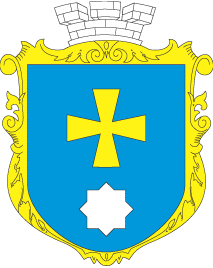 МИРГОРОДСЬКА МІСЬКА РАДАВИКОНАВЧИЙ КОМІТЕТМИРГОРОДСЬКА МІСЬКА РАДАВИКОНАВЧИЙ КОМІТЕТІнформаційна картаПризначення щомісячної грошової компенсації на дітей, які навчаються в закладах загальної середньої, професійної (професійно-технічної) освіти, закладах фахової передвищої освіти, розташованих на територіях радіоактивного забруднення, а також дітей з інвалідністю, пов’язаною з наслідками Чорнобильської катастрофи, і які не харчуються в їдальнях зазначених закладів освіти, а також за всі дні, коли перелічені особи не відвідували ці заклади, до досягнення ними повноліттяІК 3-2-1002543*1.Орган, що надає послугуУправління соціального захисту населення Миргородської міської ради2.Місце подання документів та отримання результату послугиВідділ «Центр надання адміністративних послуг» виконавчого комітету Миргородської міської ради вул. Гоголя,171/1,  тел/факс (05355) 5-03-18http://myrgorod.pl.uae-mail: cnap_mirgorod@ukr.netВіддалені робочі місця відділу «Центр надання адміністративних послуг» виконавчого комітету Миргородської міської ради у сільських населених пунктах понеділок-четвер з 800 до 1700 п’ятниця з 800 до 1545перерва з 1200 до 12453.Підстава для отриманняДіти, які навчаються в закладах загальної середньої, професійної (професійно-технічної) освіти, закладах фахової передвищої освіти, розташованих на територіях радіоактивного забруднення, а також діти з інвалідністю, пов’язаною з наслідками Чорнобильської катастрофи, не харчуються  в їдальнях зазначених закладів освіти4.Перелік документів, необхідних для надання послуги та вимоги до них Заява за формою, затвердженою наказом Міністерства соціальної політики України від 09.01.2023 № 3 «Про затвердження форми Заяви про призначення усіх видів соціальної допомоги та компенсацій», зареєстрованим у Міністерстві юстиції України 23.01.2023 за № 145/39201; паспорт громадянина України, або інший документ, що посвідчує особу;довідка про присвоєння реєстраційного номера облікової картки платника податків (не подається особами, які через свої релігійні переконання відмовляються від прийняття реєстраційного номера облікової картки платника податків та повідомили про це відповідний контролюючий орган і мають відмітку в паспорті);свідоцтво про народження  дитини;рахунок з банку для соціальних виплат (за стандартом IBAN);посвідчення дитини, яка потерпіла від Чорнобильської катастрофи / посвідчення дитини, яка потерпіла від Чорнобильської катастрофи, з вкладкою встановленого зразка (для дітей, яким установлено причинний зв’язок інвалідності з Чорнобильською катастрофою);довідка, видана закладом освіти, про незабезпеченість дитини харчуванням у їдальні з вказівкою кількості днів     Копії документів завіряються посадовою особою центру надання адміністративних послуг, яка/який прийняв  заяву5. Оплата Безоплатно6.Результат послугиПризначення щомісячної грошової компенсації /  відмова у призначенні щомісячної грошової компенсації7. Термін виконанняПризначення / відмова у призначенні щомісячної грошової компенсації здійснюється протягом 10 робочих днів з дати надходження заяви та необхідних документів. 8.Спосіб подання документів/ отримання результатуЗаява та документи, необхідні для призначення щомісячної грошової компенсації, подаються особою суб’єкту надання адміністративної послуги:через адміністраторів центру надання адміністративних послугпоштою або в електронній формі через офіційний веб-сайт Мінсоцполітики або інтегровані з ним інформаційні системи, або Єдиний державний веб-портал електронних послуг (у разі технічної можливості)9.Законодавчо- нормативна основа1. Закон України «Про статус і соціальний захист громадян, які постраждали внаслідок Чорнобильської катастрофи» від 28.02.1991 № 796-XII; 	2. Постанова Кабінету Міністрів від 08.02.1997 року № 155 «Про порядок та розміри компенсаційних виплат дітям, які потерпіли внаслідок Чорнобильської катастрофи» (зі змінами);3. Постанова Кабінету Міністрів України від 20.09.2005               № 936 «Про затвердження Порядку використання коштів державного бюджету для виконання програм, пов’язаних із соціальним захистом громадян, які постраждали внаслідок Чорнобильської катастрофи» (зі змінами);4. Наказ Міністерства соціальної політики України від 09.01.2023 « 3 «Про затвердження форми Заяви про призначення усіх видів соціальної допомоги та компенсацій»,  затверджений у Міністерстві юстиції України 23.01.2023 за № 145/3920110.Перелік підстав для відмови у наданні/ припиненні адміністративної послугиПодання неповного пакета документів11.Оскарження результату надання послугДії або бездіяльністю надавача адміністративної послуги можуть бути оскаржені в порядку, встановленому Законом України «Про адміністративну процедуру»:до Департаменту соціального захисту населення Полтавської обласної військової адміністрації;до суду